専門医共通講習受講証明書                                       No   受講者氏名　　　　　　　　　　　　　　　　　　生年月日　　　　年（西暦）　　月　　　日所属　　　　　　　　　　　　　　　　専門領域名　　　　　専門医番号　　　　　　　受講講習会講習会名・講習演題名　　　　　　　　　　登録番号　　　　　　　　　　　　　　　　開催年月日　　　　年（西暦）　　月　　　日　　　　　　　　　　　　　　　開始時間・終了時間　　時　　分　～　　時　　分　　　　　　　　　開催場所　　　　　　　　　　　　　　　　講習主催責任者役職・氏名　　　　　　　　　　　　カテゴリー区分　　　　　　　単位数　　　　　上記の通り受講したことを証明します　　　　　　○○学会　　　　　　理事長　△□太郎　　㊞受講証明書事務局控　　　　　No      受講者氏名　　　　　　　　　　　　　　　　　生年月日　　　　年（西暦）　　月　　　日所属　　　　　　　　　　　　　　　　　　専門領域名　　　　　　専門医番号　　　　　受講講習会登録番号　　　　　　　　　　　　　　　　　　　開催年月日　　　　年（西暦）　　月　　　日カテゴリー区分　　　　　　単位数　　　　記載上の注意点←受講証発行番号：No1から順に番号を記載する←専門医番号を記載した場合省略可←専門医番号を記載した場合省略可←受講者については、原則として本人が記載する。←審査機関発行の共通講習登録番号←登録番号で特定できれば不要←登録番号で特定できれば不要←証明者と同じ場合は不要←区分は医療安全、感染対策、医療倫理、その他の共通講習の何れかを記載　←基本領域学会代表者、医師会の代表者、または主催責任者名と公印で証明する＊書式は項目が充足している限り自由＊受講証明書は１講習会（１カテゴリー）ごとに１枚発行する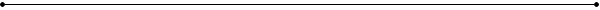 ←受講証発行番号←専門医番号を記載した場合は不要←専門医番号を記載した場合は不要＊管理システム等で出席者を管理している場合、出席者と受講した講習会が特定できれば本様式に従わなくても可＊控は不正など不測の事態が生じた場合などの照会のため、10年保存